PUHJA LASTEAED PÄÄSUSILMKuulutab välja konkursiTUGIISIKUAmetikohale koormusega 1,0Nõudmised kandidaadile	  Kandidaatidel palume esitada*tunneb huvi pedagoogilise tegevuse vastu	*CV*on avatud suhtleja ja rõõmsameelne		*motiveeritud 										avaldusOotame avaldusi 02.novembrini 2020.a.Aadressil: Elva vald, Puhja, Nooruse 6 61301   Puhja lasteaed Pääsusilmleelo.suidt@elva.eeInfo tel. 5091288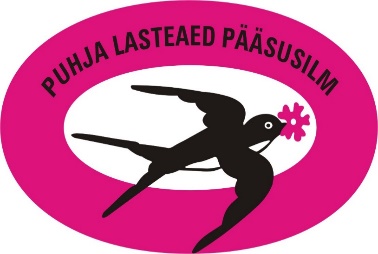 